รายงานผลการนำการประเมินจริยธรรมไปใช้ในกระบวนการบริหารทรัพยากรบุคคล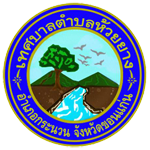 การรายงานผลการนำการประเมินจริยธรรมไปใช้ในกระบวนการบริหารทรัพยากรบุคคลวัตถุประสงค์ แบบรายงานการประเมินจริยธรรมมีวัตถุประสงค์เพื่อให้หน่วยงานของรัฐรายงานการนำผลการประเมินจริยธรรมไปใช้ในกระบวนการบริหารทรัพยากรบุคคลในกระบวนการใดกระบวนการหนึ่งภายใน ปีงบประมาณ พ.ศ. 2566 อาทิ การตรวจสอบภูมิหลัง/ความประพฤติและพฤติกรรมทางจริยธรรม การประเมิน สมรรถนะ หรือ การปฏิบัติราชการ หรือการแต่งตั้ง โอน ย้าย เลื่อนตำแหน่ง หรือการพัฒนา หรือการสอบ วัดความเข้าใจเกี่ยวกับมาตรฐานทางจริยธรรม ประมวลจริยธรรม เป็นต้นชื่อหน่วยงาน/ส่วนราชการ เทศบาลตำบลห้วยยาง ปีงบประมาณ 2566 วัน/เดือน/ปี ที่รายงาน  25  มกราคม พ.ศ. 2566ประมวลจริยธรรมที่หน่วยงานใช้ดำเนินการภายในหน่วยงาน ชื่อประมวลจริยธรรม   “ประมวลจริยธรรมสำหรับเจ้าหน้าที่ภาครัฐ” URL ที่เผยแพร่ https://www.huayyang.go.th ข้อกำหนดจริยธรรมที่หน่วยงานใช้ดำเนินการภายในหน่วยงาน (ถ้ามี) ชื่อข้อกำหนดจริยธรรม “ประมวลจริยธรรมสำหรับเจ้าหน้าที่รัฐของเทศบาลตำบลห้วยยาง” URL ที่เผยแพร https://www.huayyang.go.th ชื่อการดำเนินการหรือกิจกรรมการประเมินพฤติกรรมทางจริยธรรมที่นำไปใช้ในการบริหารทรัพยากรบุคคล “การสรรหาทรัพยากรบุคลคล โดยการจัดสอบแข่งขัน เพื่อค้นหาหรือคัดกรองผู้สมัครที่มีคุณสมบัติ และความรู้ความสามารถเหมาะสมกับตำแหน่งที่องค์กรต้องการ” 1. ขั้นตอนการบริหารทรัพยากรบุคคลที่ได้นำผลการประเมินพฤติกรรมไปใช้ประกอบการดำเนินงาน          การสรรหาทรัพยากรบุคคล โดยการจัดสอบแข่งขัน เพื่อค้นหาหรือคัดกรองผู้สมัครที่มี คุณสมบัติและความรู้ความสามารถเหมาะสมกับตำแหน่งที่องค์กรต้องการ มีขั้นตอนสำคัญ ดังต่อไปนี้    1.1 จัดทำปฏิทินแผนดำเนินการสรรหาและเลือกสรรพนักงานจ้าง เป็นการกำหนดขั้นตอนการดำเนินการและระยะเวลาการดำเนินการในแต่ละขั้นตอน ตั้งแต่ต้นจนจบกระบวนการดำเนินการสรรหาและเลือกสรร    1.2 บันทึกเสนอตำแหน่งว่าง จัดทำบันทึกข้อความรายงานตำแหน่งว่างตามแผนอัตรากำลัง ๓ ปี เสนอนายกเทศมนตรีตำบลห้วยยาง เพื่อสรรหาบุคคลมาดำรงตำแหน่งที่ว่าง    1.3 จัดทำประกาศรับสมัครสรรหาและเลือกสรร จัดทำประกาศรับสมัครบุคคลเพื่อการสรรหาและการเลือกสรรเป็นพนักงานจ้าง โดยรายละเอียดในประกาศรับสมัครสรรหาและเลือกสรร มีรายละเอียด ดังนี้ - ประเภทของพนักงานจ้าง ชื่อตำแหน่ง - คุณสมบัติทั่วไป และคุณสมบัติเฉพาะสำหรับตำแหน่งของผู้มีสิทธิได้รับการจ้าง - ลักษณะงานที่ปฏิบัติ - ความรับผิดชอบของตำแหน่ง- 2 –- ค่าตอบแทนที่จะได้รับ - การรับสมัคร ได้แก่ วันเวลา และสถานที่รับสมัคร หลักฐานที่ต้องยื่นพร้อมใบสมัคร ค่าธรรมเนียมในการสมัคร เงื่อนไขในการสมัคร - การประกาศรายชื่อผู้มีสิทธิรับการประเมินสมรรถนะ และกำหนดวัน เวลา สถานที่ ในการประเมินสมรรถนะ - หลักสูตรและวิธีการสอบสรรหา แบ่งออกเป็นการสอบแบบปรนัย และสอบสัมภาษณ์ โดยสอดแทรกหลักสูตร การวัดความรู้ด้านคุณธรรม จริยธรรม เป็นเครื่องชี้นำการปฏิบัติงาน ตามประมวลจริยธรรมของหน่วยงาน - หลักเกณฑ์การตัดสิน - การขึ้นบัญชีรายชื่อผู้ผ่านการเลือกสรร - การบรรจุและแต่งตั้ง - การยกเลิกบัญชีผู้สอบแข่งขัน - กำหนดระยะเวลาจ้าง - การทำสัญญาจ้าง - ฯลฯ   1.4 แต่งตั้งคณะกรรมการดำเนินการสรรหาและเลือกสรร นายกเทศมนตรีตำบลห้วยยาง เป็นผู้แต่งตั้งคณะกรรมการดำเนินการสรรหาและเลือกสรร จำนวนไม่น้อยกว่า ๓ ประกอบด้วย 1. ปลัดเทศบาลหรือผู้ที่ได้รับมอบหมาย เป็นประธาน 2. ผู้อำนวยการกองหรือหัวหน้าส่วนที่รับผิดชอบงานหรือ เป็นกรรมการ หรือโครงการของ    ตำแหน่งที่จะสรรหาและเลือกสรร 3. หัวหน้าสำนักปลัดหรือผู้ที่ได้รับมอบหมาย เป็นกรรมการและเลขานุการ โดยให้คณะกรรมการดำเนินการสรรหาและเลือกสรรมีหน้าที่ดำเนินการสรรหาและ เลือกสรรพนักงานจ้างตามหลักเกณฑ์ และวิธีการตามที่กำหนดในประกาศการรับสมัครบุคคลเพื่อเลือกสรรเป็นพนักงานจ้าง โดยยึดหลักสมรรถนะ ความเท่าเทียมในโอกาส และประโยชน์ของทางราชการเป็นสำคัญด้วย กระบวนการที่ได้มาตรฐาน ยุติธรรม และโปร่งใส ตามแนวทางการขับเคลื่อนคุณธรรมและจริยธรรมของ หน่วยงานเป็นที่ตั้ง1.5 ประกาศรับสมัครสรรหาและเลือกสรร ประกาศรับสมัครนั้น ให้ปิดประกาศไว้ในที่เปิดเผย แจ้งประชาสัมพันธ์การรับสมัคร สรรหาและเลือกสรรผ่านทางเว็บไซต์เทศบาลตำบลห้วยยาง https://www.huayyang.go.th โดยกำหนด ระยะเวลาในการประกาศรับสมัครไม่น้อยกว่า ๕ วันทำการ ก่อนกำหนดวันรับสมัคร เพื่อเปิดโอกาสให้ผู้ที่สนใจสามารถเข้าถึงการประกาศฯ ได้โดยง่ายและเป็นไปตามมาตรฐาน ยุติธรรม และโปร่งใส ตรวจสอบได้	1.6 การรับสมัครสรรหา    กำหนดระยะเวลาในการรับสมัครไม่น้อยกว่า ๗ วันทำการ มีขั้นตอนการรับสมัครสรรหา ดังนี้    1. การจัดทำทะเบียนรายชื่อผู้สมัครเข้ารับการสรรหาบุคคลเพื่อจ้างเป็นพนักงานจ้างเรียงตามลำดับ    2. ให้ผู้สมัครกรอบใบสมัครตามแบบฟอร์มใบสมัครที่ทางเทศบาลตำบลห้วยยางกำหนด พร้อม แนบหลักฐานเอกสารตามประกาศการรับสมัครบุคคลเพื่อการสรรหาและเลือกสรรเป็นพนักงานจ้าง- 3 -   3. เจ้าหน้าที่ตรวจสอบใบสมัครและหลักฐานประกอบการรับสมัครว่าถูกต้องและมีคุณสมบัติตรงตามประกาศรับสมัครหรือไม่ หากถูกต้องผู้สมัครชำระเงินค่าธรรมเนียมการสมัคร 1.7 ประกาศรายชื่อผู้มีสิทธิเข้ารับการเลือกสรร    เมื่อสิ้นสุดระยะเวลาการรับสมัครสรรหาและเลือกสรรแล้ว จึงประกาศรายชื่อผู้มี สิทธิเข้ารับการเลือกสรรเพื่อจ้างเป็นพนักงานจ้าง โดยปิดประกาศประชาสัมพันธ์ไว้ในที่เปิดเผยเป็นการทั่วไป ประชาสัมพันธ์ผ่านทางเว็บไซต์เทศบาลตำบลห้วยยาง  https://www.huayyang.go.th  ซึ่งเป็นไปตาม มาตรฐานจริยธรรมอันเป็นค่านิยมหลักและจรรยาวิชาชีพขององค์กร 1.8 ดำเนินการเลือกสรร    หลักเกณฑ์การเลือกสรรบุคคลเพื่อปฏิบัติงานให้ยึดหลัก “สมรรถนะ” ที่จำเป็นต้อง ใช้สำหรับการปฏิบัติงานในตำแหน่งตามที่เทศบาลตำบลห้วยยางกำหนด ซึ่งประกอบด้วย  	- ความรู้ของบุคคลในเรื่องต่าง ๆ ที่จำเป็นต่อการปฏิบัติงาน - ความสามารถหรือทักษะเฉพาะของบุคคลในเรื่องต่าง ๆ ที่จำเป็นต่อการปฏิบัติงาน - ทัศนคติที่มีต่อหน่วยงาน โดยเฉพาะบุคลิก การประพฤติปฏิบัติ การตอบคำถาม การให้ สัมภาษณ์ โดยน้อมนำหลักประมวลจริยธรรมสำหรับเจ้าหน้าที่รัฐของเทศบาลตำบลห้วยยางเป็นเกณฑ์การเลือกสรร - คุณลักษณะอื่น ๆ ของบุคคลซึ่งจำเป็นหรือเหมาะสมต่อการปฏิบัติงาน การประเมินสมรรถนะแต่ละเรื่องเทศบาลตำบลห้วยยางจะเป็นผู้กำหนด โดยสมรรถนะเรื่อง หนึ่งสามารถประเมินได้ด้วยวิธีการประเมินหลายวิธีการหรือสมรรถนะหลาย ๆ เรื่อง สามารถประเมินได้ด้วย วิธีการประเมินวิธีเดียวกันตามที่เห็นว่าเหมาะสม และสอดคล้องกับการประเมินสมรรถนะดังกล่าว ได้แก่ การสอบข้อเขียน การทดสอบตัวอย่างงาน การสัมภาษณ์ เกณฑ์การตัดสินสำหรับผู้ผ่านการประเมินสมรรถนะ เทศบาลตำบลห้วยยางกำหนดตามความเหมาะสม และสอดคล้องกับตำแหน่งงาน 1.9 ประกาศรายชื่อผู้ผ่านการสรรหาและเลือกสรร    เมื่อดำเนินการสรรหาและเลือกสรรพนักงานจ้างเสร็จสิ้นแล้ว ประธานกรรมการดำเนินการ และเลือกสรรเป็นพนักงานจ้าง รายงานผลการดำเนินการสรรหาและเลือกสรรหาเป็นบันทึกข้อความต่อนายกเทศมนตรี เพื่อประกาศขึ้นบัญชีและการยกเลิกบัญชี ผู้ได้รับการเลือกสรรเป็นพนังงานจ้าง ทั้งนี้ โดยปิดประกาศประชาสัมพันธ์ ไว้ในที่เปิดเผยเป็นการทั่วไปประชาสัมพันธ์ทางเว็บไซต์ของเทศบาลตำบลห้วยยาง https://www.huayyang.go.th1.10 ขอความเห็นชอบต่อคณะกรรมการพนักงานเทศบาลจังหวัดขอนแก่น เพื่อพิจารณาให้ความเห็นชอบแต่งตั้งพนักงานจ้าง 1.11 เรียกผู้ผ่านการสรรหาและเลือกสรร มาทำสัญญาจ้าง 1.12 ออกคำสั่งจ้างพนักงานจ้าง 1.13 รายงานการจัดจ้างให้คณะกรรมการพนักงานเทศบาลจังหวัดขอนแก่นทราบ 1.14 เรียกพนักงานจ้างผู้ผ่านการสรรหาและเลือกสรร เข้าสู่กระบวนการตรวจสอบ ความประพฤติ/พฤติกรรม เพื่อตรวจสอบภูมิหลัง ณ สถานีตำรวจภูธรกระนวน จังหวัดขอนแก่น หากพบว่ามีประวัติต้องคดีอาญาหรือพฤติกรรมเข้าข่ายไม่ต้องด้วยระเบียบกฎหมายของหน่วยงานของรัฐ ให้ผู้ที่ได้รับการเลือกสรร ขาดคุณสมบัติการเป็นผู้ได้รับการเลือกสรรเป็นพนักงานจ้างโดยทันที - 4 -1.15 พนักงานจ้างจะต้องมีการประเมินผลการปฏิบัติงานปีละ ๒ รอบ คือ รอบที่ ๑ เป็นการประเมินผลการปฏิบัติงานระหว่างวันที่ 1 ตุลาคม – 31 มีนาคมของปีถัดไป รอบที่ ๒ เป็นการ ประเมินผลการปฏิบัติงานระหว่างวันที่ 1 เมษายน – 30 กันยายน ซึ่งการประเมินนั้น ผู้รับการประเมิน ต้องได้รับการประเมินในส่วนที่ ๒ พฤติกรรมการปฏิบัติราชการ (สมรรถนะ) ร้อยละ ๓๐ อาทิ การมุ่ง ผลสัมฤทธิ์ การยึดมั่นในความถูกต้องชอบธรรมและจริยธรรม เป็นต้น 2. รายละเอียดการประเมินพฤติกรรมทางจริยธรรมที่สอดคล้องกับมาตรฐานทางจริยธรรม หรือประมวล จริยธรรม หรือข้อกำหนดจริยธรรม หรือพฤติกรรมที่ควรกระทำและไม่ควรกระทำ (Dos & Don’ts) 2.1 การประเมินสมรรถนะ ของผู้มีสิทธิเข้ารับการเลือกสรรเป็นพนักงานของเทศบาลตำบลห้วยยาง โดยคำนึงถึงบุคลิกภาพ พฤติกรรมทางกาย วาจา ซึ่งสอดแทรกคำถามวัดความรู้ด้านคุณธรรม จริยธรรม การตอบบทสัมภาษณ์ หรือตอบคำถามคณะกรรมการฯ เป็นเกณฑ์การประเมินในการขับเคลื่อน จริยธรรม 2.2 การประเมินผลการปฏิบัติงานประจำปี ปีละ ๒ รอบ คือ รอบที่ ๑ เป็นการประเมินผล การปฏิบัติงานระหว่างวันที่ 1 ตุลาคม – 31 มีนาคมของปีถัดไป รอบที่ ๒ เป็นการประเมินผลการปฏิบัติงาน ระหว่างวันที่ 1 เมษายน – 30 กันยายน ซึ่งการประเมินนั้น ผู้รับการประเมินต้องได้รับการประเมิน ในส่วนที่ 2 พฤติกรรมการปฏิบัติราชการ ตัวชี้วัดสมรรถนะหลัก อาทิ การมุ่งผลสัมฤทธิ์ การยึดมั่นในความ ถูกตอ้ งชอบธรรมและจริยธรรม เป็นเกณฑ์การประเมิน ในการขับเคลื่อนจริยธรรม 3. สรุปผลการดำเนินการประเมินพฤติกรรมทางจริยธรรม บุคลากรในหน่วยงานของเทศบาลตำบลห้วยยางที่ได้รับการเลือกสรรและประเมินผล การปฏิบัติงาน รวมถึงพนักงานข้าราชการทุกคน มีพฤติกรรมในการทำงานที่ดี ยึดมั่นในความจริง ความถูกต้อง ส่งเสริมความดีงาม ความเป็นเหตุเป็นผล โดยเฉพาะความสุจริต การปฏิบัติหน้าที่ อย่างตรงไปตรงมา การไม่ใช้ตำแหน่งหน้าที่หาผลประโยชน์ให้กับตนเองและพวกพ้อง ซึ่งคุณธรรมข้อหนึ่งที่สำคัญ คือ ความซื่อสัตย์สุจริต ประเทศบ้านเมืองจะพัฒนาอยู่ได้ก็ย่อมอาศัยความซื่อสัตย์สุจริตเป็นพื้นฐาน 4. รายละเอียดการนำผลการประเมินพฤติกรรมทางจริยธรรมไปใช้ในการบริหารทรัพยากรบุคคล 4.1 ผู้ที่ได้รับการเลือกสรรเป็นพนักงานจ้างขององค์กรหรือพนักงานส่วนท้องถิ่นทุกราย ซึ่งได้รับการประเมินพฤติกรรมทางจริยธรรมก่อนเข้าปฏิบัติงานจริง จะมีบุคลิกลักษณะที่สะท้อนให้เห็นถึงความรู้ทักษะ ทัศนคติที่ดี ประพฤติ ปฏิบัติตามตามจรรยาบรรณวิชาชีพ การปฏิบัติหน้าที่โดยมุ่งผลสัมฤทธิ์ในการปฏิบัติงาน อย่างตั้งใจและเต็มใจในการให้บริการ การอุทิศตนเพื่อพัฒนาองค์กร ด้านคุณลักษณะ ด้านคุณธรรม จริยธรรม ความเป็นประชาธิปไตย ภูมิใจในความเป็นไทย และทักษะการใช้ชีวิต และการพัฒนา องค์กรให้ก้าวหน้าอย่างเต็มที่ ทั้งการวางตนเป็นแบบอย่างที่ดีในด้านคุณธรรม จริยธรรม ไม่ยุ่งเกี่ยวกับ อบายมุข มีบุคลิกภาพที่มีความน่าเคารพนับถือของประชาชนที่มาใช้บริการโดยทั่วไป 4.2 การประเมินผลการปฏิบัติงาน เป็นการตรวจสอบความสามารถและสมรรถนะของ ข้าราชการหรือพนักงานส่วนท้องถิ่นที่มีต่อการปฏิบัติงานในงานหรือหน้าที่ที่รับผิดชอบตลอดรอบการประเมิน ในเชิงปริมาณ คุณภาพ และประโยชน์ ตามวิธีการที่หน่วยงานกำหนดไว้เปรียบเทียบกับเป้าหมายผลการ ปฏิบัติงานตามที่กำหนดไว้เมื่อต้นรอบการประเมิน ว่าผลสำเร็จในการปฏิบัติงานของแต่ละบุคคล เป็นไปตาม เป้าหมายจริงหรือไม่ อย่างไร เพื่อที่จะใช้เป็นข้อมูลประกอบการตัดสินใจในการพิจารณาเรื่องต่าง ๆ เช่น การเลื่อนเงินเดือน การแต่งตั้งหรือการพัฒนา เป็นต้น ทั้งนี้ การประเมินผลการปฏิบัติงานดังกล่าว ได้ กำหนดพฤติกรรมการการปฏิบัติงาน (สมรรถนะ) - 5 - โดยการนำสมรรถนะและระดับที่คาดหวังที่กำหนดไว้ใน มาตรฐานกำหนดตำแหน่งข้าราชการส่วนท้องถิ่นแต่ละคนมาใส่ในส่วนที่ ๒ ของแบบประเมินผลการปฏิบัติงาน ของพนักงานส่วนท้องถิ่น โดยสมรรถนะที่จำไปใส่ในแบบประกอบด้วย (๑) สมรรถนะหลัก (Core Competency) เป็นสมรรถนะเชิงพฤติกรรมที่กำหนด เป็นคุณลักษณะร่วมของข้าราชการส่วนท้องถิ่นทุกคน (ทุกประเภท ทุกตำแหน่ง และทุกระดับ) ที่จำเป็นต้องมี เพื่อเป็นการหล่อหลอมให้เกิดพฤติกรรมและค่านิยมที่พึงประสงค์ร่วมกัน เพื่อให้เกิดประโยชน์สูงสุดต่อองค์กรปกครองส่วนท้องถิ่นประชาชน ซึ่งสมรรถนะหลักประกอบด้วยสมรรถนะ ๕ สมรรถนะ ได้แก่ - การมุ่งผลสัมฤทธิ์ - การยึดมั่นในความถูกต้องชอบธรรมและจริยธรรม - การเข้าใจในองค์กรและระบบงาน - การบริการเป็นเลิศ - การทำงานเป็นทีม (๒) กำหนดน้ำหนักสมรรถนะ โดยผู้รับการประเมินและผู้ประเมินต้องต้องร่วมกัน พิจารณากำหนดน้ำหนักสมรรถนะแต่ละตัวตามลำดับความสำคัญของสมรรถนะกับลักษณะการปฏิบัติงานของ ตำแหน่งที่จะประเมิน และเมื่อรวมน้ำหนักของทุกสมรรถนะแล้วต้องได้ค่าน้ำหนัก ๓๐ 4.3 การให้รางวัล การให้รางวัล มีความสำคัญต่อวงจรการบริหารผลงานและต่อหน่วยงานหรือองค์กรปกครองส่วนท้องถิ่น ในฐานะที่เป็นการตอบแทนข้าราชการหรือพนักงานส่วนท้องถิ่นที่ปฏิบัติงานสำเร็จตาม เป้าหมายที่กำหนด และตามข้อตกลงที่หน่วยงานหรือองค์กรปกครองส่วนท้องถิ่นกำหนดไว้ การให้รางวัล มีทั้งรางวัลที่เป็นตัวเงิน และไม่เป็นตัวเงิน โดยการให้รางวัลอาจมีทั้งที่ เป็นทางการหรือไม่เป็นทางการก็ได้ เช่น การเลื่อนขั้นเงินเดือน การให้โบนัส การแต่งตั้งในตำแหน่งที่สูงขึ้น หรือการยกย่องชมเชย เป็นต้น ดังนั้น การบริหารผลงาน โดยเฉพาะในขั้นตอนการประเมินผลการปฏิบัติงานนั้น กล่าวคือ การประเมินตามสิ่งที่ตกลงกันไว้หรือผลสัมฤทธิ์ของโครงการ/งาน/กิจกรรมซึ่งกำหนด โดยค่าเป้าหมาย รวมถึงพฤติกรรมซึ่งสดงออกในการปฏิบัติงาน ซึ่งกำหนดโดยสมรรถนะ (Competency) และการประเมินจะนำคะแนนการประเมินผลสมฤทธิ์ส่วนหนึ่ง กับคะแนนการประเมินสมรรถนะอีกส่วนหนึ่งนำมาคิดคำนวณรวมกันจะได้คะแนนผลการปฏิบัติงาน ซึ่งจะนำไปใช้ในการพิจารณาความดีความชอบ ตลอดจนใช้เป็นข้อมูลในการปรึกษาหารือระหว่างผู้ปฏิบัติกับผู้บังคับบัญชา เพื่อนำไปสู่การพัฒนาปรับปรุง ประสิทธิผลในการปฏิบัติงาน ตลอดจนการพัฒนาบุคลากรต่อไป 5. ปัญหา/อุปสรรค 5.1 ปัญหาด้านหลักเกณฑ์และวิธีการประเมินผลการปฏิบัติงาน มีการกำหนดหลักเกณฑ์การ ประเมินผลการปฏิบัติงานยังไม่ชัดเจน ในด้านของการกำหนดดัชนีชี้วัดให้มีความเป็นธรรม อาจเป็นเพราะ ความแตกต่างหลากหลายทางด้านประเภท หรือระดับตำแหน่ง สายงาน การกำหนดวิธีการและขั้นตอนใน การประเมินและการวัดผลที่มีความโปร่งใส เป็นธรรม อานมีความยุ่งยากซับซ้อน ทั้งนี้การกำหนดวัตถุประสงค์ ในการประเมินอาจไม่ชัดเจนเพียงพอ อาจเกิดความไม่เป็นธรรมต่อผู้รับการประเมิน 5.2 ปัญหาด้านผู้ประเมิน ผู้บังคับบัญชาผู้ประเมินมีการใช้ดุลพินิจในการประเมินผลการ ปฏิบัติงาน โดยไม่นำผลประเมินจากการทำงานจริงมาพิจารณา แต่ใช้ความชอบส่วนตัวในการประเมิน - 6 -5.3 ปัญหาด้านผู้รับการประเมิน ขาดความรู้ความเข้าใจที่ถูกต้องเกี่ยวกับหลักเกณฑ์และ วิธีการประเมินผลการปฏิบัติงาน มีทัศนคติที่ไม่ดีไม่ยอมรับต่อระบบการประเมินผล ขาดศรัทธาและความเชื่อมั่นในระบบการประเมิน 5.4 ปัญหาด้านเครื่องมือการประเมินคุณธรรมจริยธรรมต่อการปฏิบัติงาน มีการกำหนด แบบฟอร์มในการประเมินมีขั้นตอนที่ยุ่งยาก ซับซ้อน โดยแบบประเมินผลฯ ไม่สามารถที่จะวัดผลการประเมินได้อย่างแท้จริง ข้อเสนอแนะ ใช้การประเมินพฤติกรรมทางจริยธรรม แบบ 360 องศา โดยผู้ประเมินประกอบด้วย ผู้บังคับบัญชา เพื่อนร่วมงาน และผู้ใต้บังคับบัญชา ข้อเสนอแนะอื่น ๆ ต่อการนำการประเมินจริยธรรมไปใช้ในกระบวนการบริหารทรัพยากรบุคคล คุณธรรม จริยธรรมข้าราชการ เป็นหลักปฏิบัติในการบริหารงานทุกระดับ ตั้งแต่ระดับปฏิบัติการและผู้บริหารระดับต้น ระดับกลาง หรือระดับสูง ดังนั้น การนำพฤติกรรมจริยธรรมมาใช้ในกระบวนการบริหารทรัพยากรบุคคล โดยกำหนดให้เป็นองค์ประกอบของหลักเกณฑ์การประเมิน อาทิ การสรรหาเพื่อบรรจุและแต่งตั้งบุคคลเข้ารับราชการ การคัดเลือกข้าราชการเพื่อแต่งตั้งให้ดำรงตำแหน่งในระดับที่สูงขึ้น การโอน ย้ายข้าราชการหรือการปฏิบัติราชการ เป็นต้น ทั้งนี้ เพื่อใช้เป็นหลักในการปฏิบัติตน เพื่อลดปัญหาการกระทำผิดวินัย และป้องกันปัญหาการทุจริตในหน่วยงาน 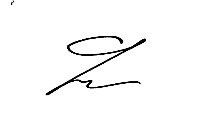 (ลงชื่อ)		ผู้รายงาน       ผู้รายงาน           (นางศศิธร  เนื่องมัจฉา)       นักจัดการงานทั่วไปชำนาญการ 